Poštovane, poštovani,pozivam Vas na 4. sjednicu Školskog odbora koja će se održati u četvrtak, 28.09.2017. godine s početkom u 14 sati u u plavoj dvorani OŠ.Za sjednicu predlažem:Dnevni red:Usvajanje zapisnika s prethodne sjednice Razmatranje i usvajanje školskog Kurikuluma i Godišnjeg plana i programa rada za školsku 2017./2018. godinu. (ravnatelj-pedagog)Izvješće o stanju sigurnosti  i provođenju preventivnih programa (ravnatelj)Kadrovska pitanja: informacija o objavi natječaja za:5.1. Uč. razredne nastave u produženom boravku, 1 izvršitelj na određeno puno radno vrijeme5.2. Kuhara, 1 izvršitelj na neodređeno puno radno vrijemeUpoznavanje članova s Rješenjem Službe prosvjetne inspekcije – PJ Rijeka (ravnatelj) RazličitoPredsjednik ŠO: Dražen Lekšan, prof.PRILOZI:.1. Zapisnik sa 3. sjednice2. Materijali za toč. 2 do toč.5Osnovna škola Marije i Line, UmagČlanovima ŠO,7xScuola elementare „Marija i Lina“ UmagoPredstavniku osnivača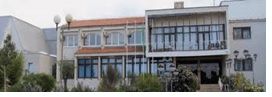                               ravnatelj školeKlasa: 003-06/17-01-03Urbroj: 2105-18-10/17-04Umag, 22. rujna  2017.Umag, 22. rujna  2017.PREDMET: Poziv na sjednicu Školskog odboraPREDMET: Poziv na sjednicu Školskog odbora